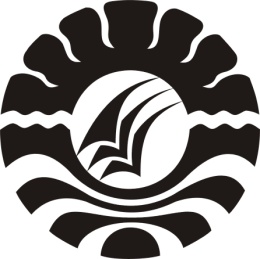 SKRIPSIPENGEMBANGAN KEMAMPUAN MEMBACA PERMULAAN PADA ANAK MELALUI CERITA BERGAMBAR DENGAN MENGGUNAKAN MEDIA BIG BOOK DI TAMAN KANAK-KANAK AL-QALAM SAMATA KABUPATEN GOWAISNARPROGRAM STUDI PENDIDIKAN GURU PENDIDIKAN ANAK USIA DINIFAKULTAS ILMU PENDIDIKANUNIVERSITAS NEGERI MAKASSAR2013